Ahoj Mercuračky, Merkuráci, a skoro Mercuráci!Přeju nám, aby nám to zpívalo, hrálo a ladilo nejen muzikantky, ale i jinak. A nepřežerte se !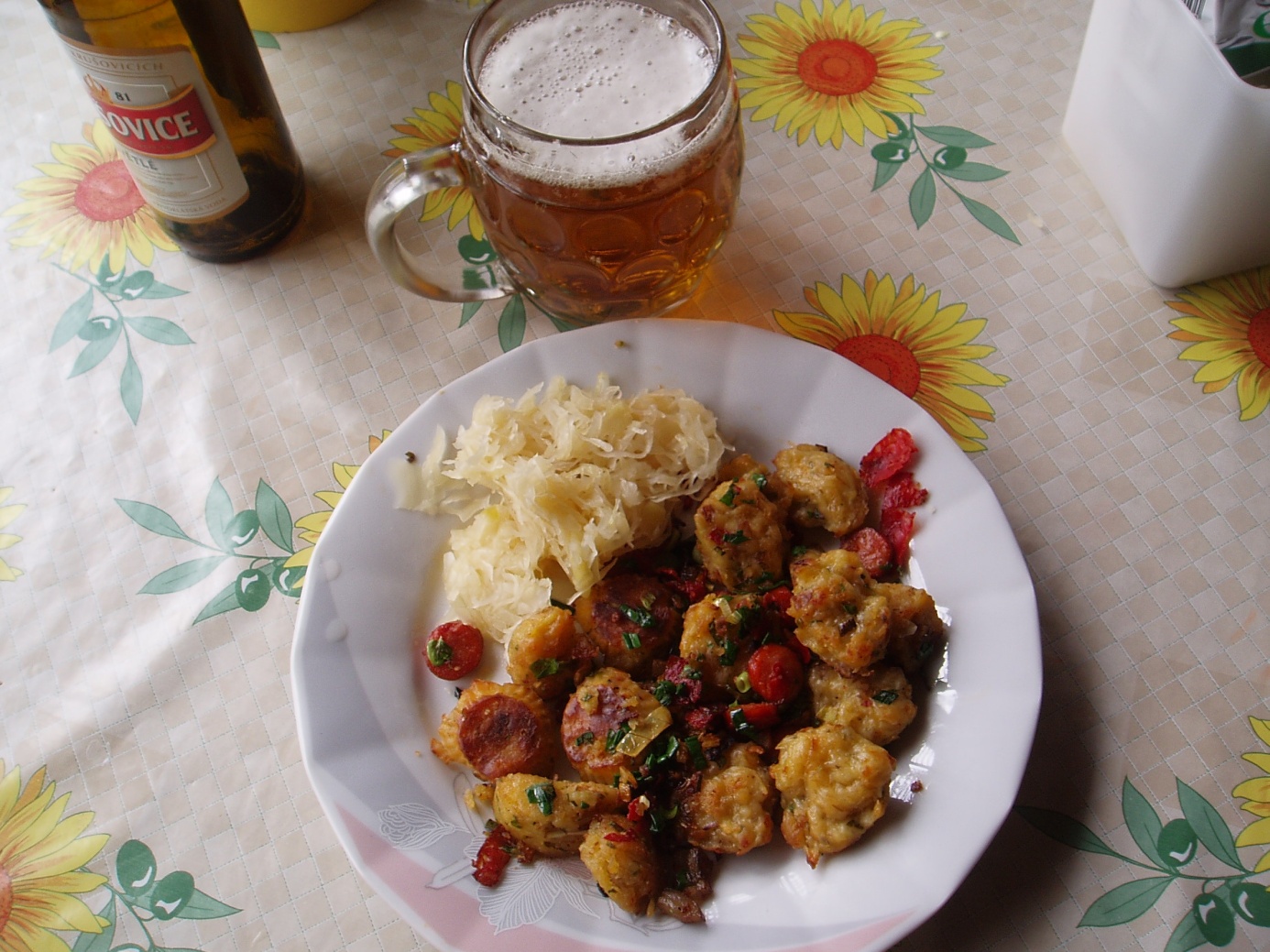 1.ledna 2011Fifa a Jitka a Jirka Vildnerovi